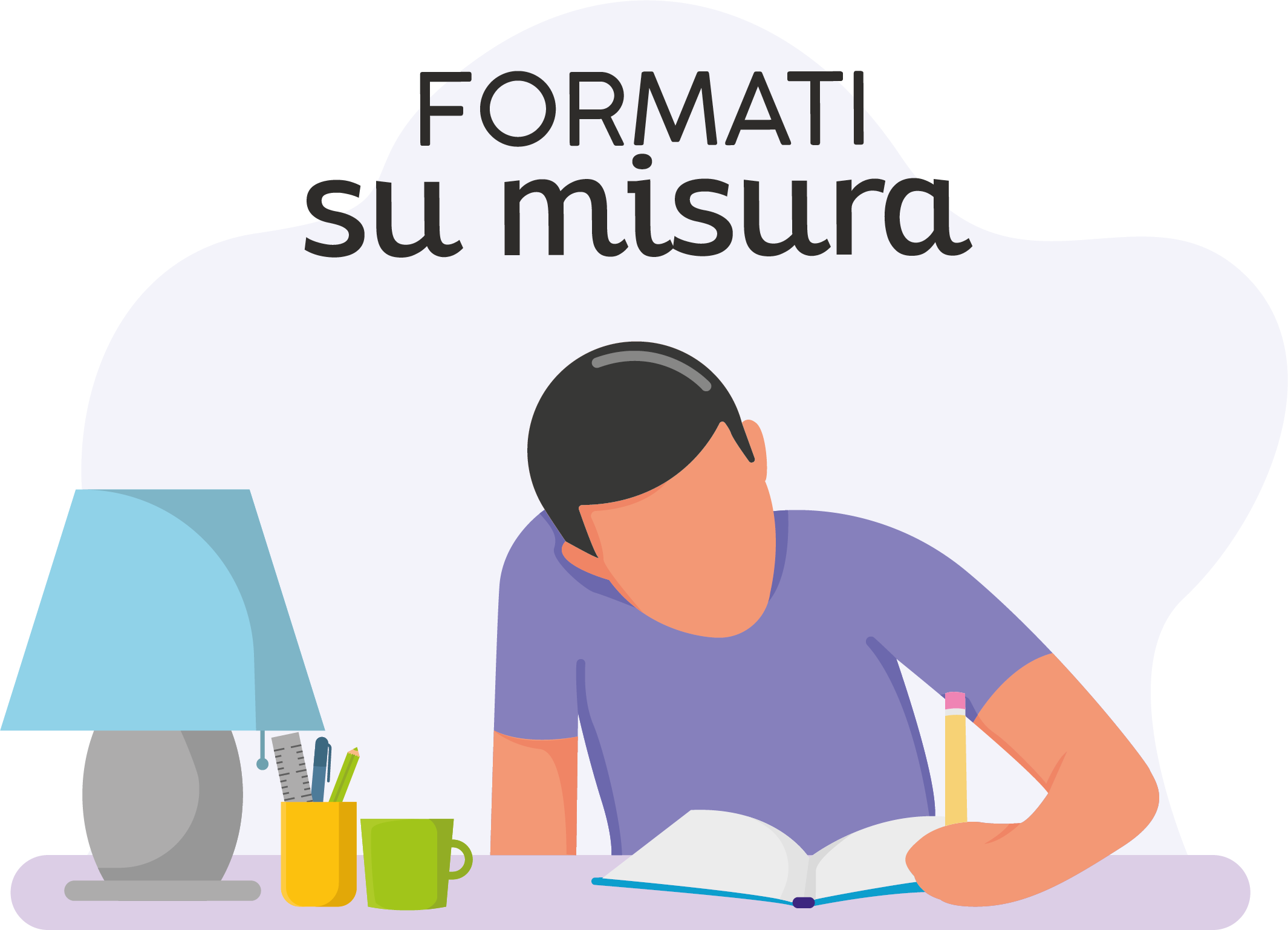 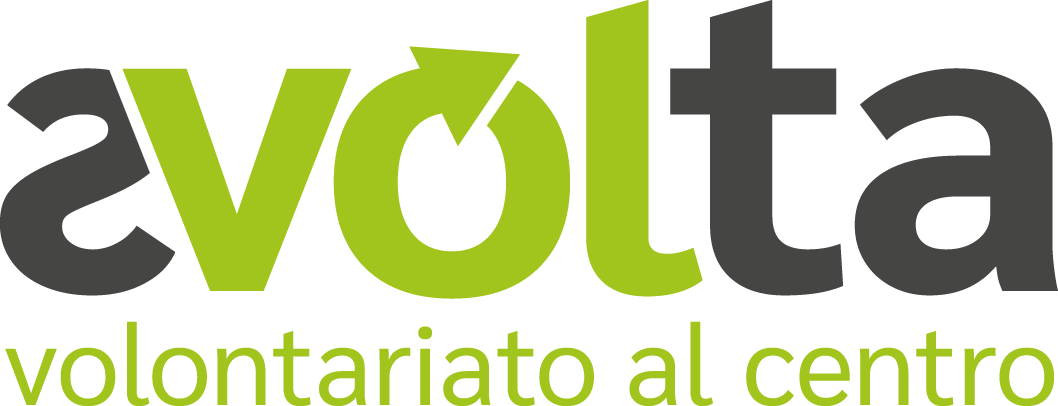 VADEMECUM DI RENDICONTAZIONE La rendicontazione finanziaria è una fase fondamentale nella vita di un progetto in quanto è necessario dimostrare alla Fondazione di avere impiegato le risorse finanziarie come indicato dal bilancio di previsione approvato. Il soggetto capofila del progetto è responsabile della rendicontazione finanziaria dell’intero progetto. Viene richiesta la presentazione dei seguenti documenti:1. la documentazione contabile in originale  •	Devono essere presentati i documenti contabili di tutte le spese finanziate.•	Ogni spesa deve essere provata da regolare documento fiscale e dal giustificativo dell’avvenuto pagamento ovvero dalla relativa quietanza nel caso di pagamento in contanti; i pagamenti sono ammessi nel rispetto della disciplina antiriciclaggio.•	Per le ritenute d’acconto è necessaria la presentazione del modello F24.•	Non sono ammessi scontrini fiscali generici.•	La documentazione viene vistata e restituita.•	Tutti i documenti devono essere intestati all’organizzazione capofila e non saranno ammessi documenti intestati o emessi dai partner di progetto.•	I documenti relativi alle collaborazioni devono essere intestati ai singoli professionisti.2. la scheda finanziaria 3. la dichiarazione sostitutiva di atto notorio (allegato 1)4. l’attestazione che gli obblighi tributari risultano assolti (allegato 2).5. Una relazione dell’attività svolta, il materiale pubblicitario prodotto e il registro presenze degli incontri formativi.  La documentazione richiesta per la liquidazione del contributo deve essere presentata entro due mesi dal termine del progetto.     La Presidente									dott.ssa Donatella Turrina(Su carta intestata)		        Allegato 1Alla FONDAZIONE TRENTINA PER IL VOLONTARIATO SOCIALEVia Dordi, 838122 TRENTODICHIARAZIONE SOSTITUTIVA DELL’ATTO DI NOTORIETA’(art. 47 D.P.R. 28 dicembre 2000 n. 445)Il sottoscritto ………………..  nato a ……………… il ……………… residente a ………………………….. in via …………………………… n. …………. in qualità di legale rappresentante dell’Organizzazione ………………………………., consapevole delle sanzioni penali in caso di dichiarazioni non veritiere e falsità negli atti, richiamate dall’art. 76 DPR 445 del 28/12/2000,DICHIARAche la spesa complessiva relativa al progetto/iniziativa realizzato/a all’interno della linea di finanziamento “Formati su Misura”  dalla propria Organizzazione nell’anno ……… ammonta ad € ……………………, come di seguito dettagliatamente suddivisa per voci di spesa:……………………………………….……………………………………… ……………………………………….……………………………………….……………………………………….Per la realizzazione di tate attività l’Organizzazione non ha percepito entrate da altri Enti finanziatori.oppurePer la realizzazione di tale attività l’Organizzazione ha percepito complessivamente entrate per € …………..(somma da indicare escludendo il finanziamento richiesto a Fondazione Trentina per il Volontariato Sociale), suddivise per Enti finanziatori (enti pubblici, istituti di credito, fondazioni, imprese private, Circoscrizioni etc.):………………………………………..………………………………………..Il presente rendiconto è veritiero, reale e corrispondente alle effettive entrate introitate e spese sostenute per il progetto/iniziativa ………………………………………. e di cui il dichiarante si assume la piena e assoluta responsabilità.(luogo e data)									Il dichiarante								…………………………………..Ai sensi dell’art. 38 D.P.R. 445 del 28/12/2000, la dichiarazione è sottoscritta dall’interessato in presenza del dipendente addetto (ovvero sottoscritta e inviata, unitamente a copia fotostatica del documento di identità del sottoscrittore, all’ufficio competente).Informativa ai sensi del D.L. 30 giugno 2003, n. 196: i dati sopra riportati sono prescritti dalle disposizioni vigenti ai fini del procedimento per il quale sono stati richiesti e verranno utilizzati esclusivamente per tale scopo.Allegato 2AllaFONDAZIONE TRENTINA PER IL VOLONTARIATO SOCIALEVia Dordi, 8 38122 TRENTOOggetto: comunicazione ai fini tributari dei dati ed elementi dell’Ente o Associazione.Il sottoscritto……………………………………………...nato a………...……………………………………..il………………….…...…presidente e legale rappresentante di………………………………….…………….………………………………………………………………………….………………………………………..D I C H I A R Ai seguenti elementi dell’Ente suddetto:codice fiscale………………….……………………………………partita I.V.A…………………………………………………………..esercizio ricorrente di attività di natura commerciale			      SI*		     NO*esercizio occasionale di attività di natura commerciale		      SI*		     NO*e inoltreA T T E S T Asotto la propria personale responsabilità che:l’ente dal sottoscritto rappresentato è iscritto all’Anagrafe delle ONLUS o è ONLUS “di diritto” ai sensi dell’art. 10, comma 8, del D.Lgs. n. 460/1997 		    SI*		     NO*(nel caso in cui venga barrata la casella “sì”, può essere omessa la compilazione del successivo punto 2)il contributo ricevuto dalla Fondazione Trentina per il Volontariato Sociale, per il progetto:…………………………………………………………………….……………………………………………..    NON È NÉ SARÀ *			      È E SARÀ *inerente ad attività fiscalmente qualificata di natura commerciale anche occasionale.Data ….……………………….				Firma……………………………………………….Banca di appoggio: …………..…………………………………..……….…….  Agenzia/sportello di …………………..………...…………… IBAN: Paese .... …. CIN EUR …. .… CIN … … … ABI … … … … CAB … … … … N. Conto ... … … … … … … … … … …* Barrare la casella corrispondenteSCHEDA FINANZIARIA DEL PROGETTO:…………………………………..SCHEDA FINANZIARIA DEL PROGETTO:…………………………………..SCHEDA FINANZIARIA DEL PROGETTO:…………………………………..SCHEDA FINANZIARIA DEL PROGETTO:…………………………………..SCHEDA FINANZIARIA DEL PROGETTO:…………………………………..SCHEDA FINANZIARIA DEL PROGETTO:…………………………………..COSTI COSTI COSTI COSTI A PREVENTIVO APPROVATOA CONSUNTIVOEUROEURO€ € €€€€€€EUROEURO€€€€€ € €€€€EUROEURO€€€ € €€EUROEURO€€€€€€€€€ € EUROEURO€€€€TOTALE SPESA PREVISTATOTALE SPESA PREVISTATOTALE SPESA PREVISTATOTALE SPESA PREVISTA€ 0,00€ 0,00ENTRATEENTRATEENTRATEENTRATEA PREVENTIVO APPROVATOA CONSUNTIVOEventuali entrate previste dall'iniziativa (specificare)Eventuali entrate previste dall'iniziativa (specificare)Eventuali entrate previste dall'iniziativa (specificare)Eventuali entrate previste dall'iniziativa (specificare) €  € Altri fonti di finanziamentoAltri fonti di finanziamentoAltri fonti di finanziamentoAltri fonti di finanziamento€€a) Enti pubblicia) Enti pubblicia) Enti pubblicia) Enti pubblici€ € b) Enti privatib) Enti privatib) Enti privatib) Enti privati€€c) Risorse propriec) Risorse propriec) Risorse propriec) Risorse proprie€ € €€TOTALE ENTRATETOTALE ENTRATETOTALE ENTRATETOTALE ENTRATE€ 0,00€ 0,00